GCSE Physics Trilogy (F)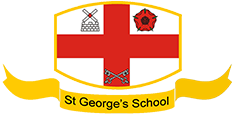 Required Practical Answer BookRequired Practical 1: Specific Heat CapacityAn investigation to determine the specific heat capacity of one or more materials.Required Practical 2: ResistanceUse circuit diagrams to set up and check appropriate circuits to investigate the factors affecting theresistance of electrical circuits.Required Practical 3: I-V CharacteristicsUse circuit diagrams to construct appropriate circuits to investigate the I–V characteristics of a variety of circuit elements, including a filament lamp, a diode and a resistor at constant temperature.Required Practical 4: DensityUse appropriate apparatus to make and record the measurements needed to determine the densities of regular and irregular solid objects and liquids.Required Practical 5: Force and ExtensionInvestigate the relationship between force and extension for a spring.Required Practical 6: AccelerationInvestigate the effect of varying the force on the acceleration of an object of constant mass, and the effect of varying the mass of an object on the acceleration produced by a constant force.Required Practical 7: WavesMake observations to identify the suitability of apparatus to measure the frequency, wavelength and speed of waves in a ripple tank and waves in a solid and take appropriate measurements.Required Practical 8: Radiation and AbsorptionInvestigate how the amount of infrared radiation absorbed or radiated by a surface depends on the nature of that surface.Name:Class:Teacher:Practical 1Specific Heat Capacity/ 19Practical 5Force and Extension/ 15Practical 2Resistance/ 16Practical 6Acceleration/ 18Practical 3I-V Characteristics/ 18Practical 7Waves/ 8Practical 4Density/ 13Practical 8Radiation and absorption/ 12Question 1(a)     0.1 (°C)1(b)     power = energy transferred / timeallow P = E / t1allow E = P × t(c)     1050 / 30013.5 (W)1accept 3.5 (W) with no working shown for 2 marks(d)     1050 = m × 4200 × 0.61m = 1050 / (4200 × 0.6)1m = 0.417 (kg)1accept 0.417 (kg) with no working shown for 3 marks(e)     any one from:•        energy used to heat metal pan (as well as the water)•        energy transfer to the surroundings (through the insulation)•        angle of solar radiation will have changed during investigation•        intensity of solar radiation may have varied during investigation1Question 2(a)     (i)      any two from:•        mass (of block)accept weight for mass•        starting temperature•        final / increase in temperaturetemperature is insufficient•        voltage / p.d.same power supply insufficient•        power (supplied to each block)•        type / thickness of insulationsame insulation insufficient2(ii)     one of variables is categoric
or
(type of) material is categoricaccept the data is categoricaccept a description of categoricdo not accept temp rise is categoric1(iii)    concretereason only scores if concrete chosen1(heater on for) longest / longer timea long time or quoting a time is insufficientdo not accept it is the highest bar1(iv)    4500 (J)allow 1 mark for correct substitution ie2  ×  450  ×  5 provided no subsequent step shown2(b)     (i)      point at 10 minutes identified1(ii)     line through all points except anomalousline must go from at least first to last point1(iii)    20 (°C)if 20°C is given, award the mark.If an answer other than 20°C is given, look at the graph. If the graph shows a correct extrapolation of the candidate’s best-fit line and the intercept value has been correctly stated, allow 1 mark.1(iv)    2 (minutes)1Question 1(a)     battery, lamp and ammeter connected in series with variable resistor1voltmeter in parallel with (filament) lamp1(b)     Level 2 (3–4 marks):A detailed and coherent description of a plan covering all the major steps is provided.
The steps are set out in a logical manner that could be followed by another person to
obtain valid results.Level 1 (1–2 marks):Simple statements relating to relevant apparatus or steps are made but they may
not be in a logical order. The plan would not allow another person to obtain valid results.0 marks:No relevant contentIndicative content•        ammeter used to measure current•        voltmeter used to measure potential difference•        resistance of variable resistor altered to change current in circuit or change potential difference (across filament lamp)•        resistance (of filament lamp) calculated or R=V / I statement•        resistance calculated for a large enough range of different currents that would allow a valid conclusion about the relationship to be made4(c)     (as current increases) resistance increases (at an increasing rate)1(d)     any value between 6.3 and 6.9 (Ω)1(e)     A: Filament lamp1B: Resistor at constant temperature1C: Diode1Question 2(a)     (i)      any six from:•        switch on•        read both ammeter and voltmeterallow read the meters•        adjust variable resistor to change the current•        take further readings•        draw graph•        (of) V against Iallow take mean•        R = V / Iallow take the gradient of the graph6Question 1(a)     A = battery (of cells)/cells/cell
B = thermistor/temperature dependent resistor
C = transistor
D = LED/light emitting diode
E, F, G = resistorseach for 1 mark5(b)     ideas that (resistance) falls from 3000 to 200 units – ohms/Ω – referred to
at least onceeach for 1 mark          (credit quickly at first then more slowly with 2 marks) (max 4 for part (b))4(c)     any figure in the range 22 – 26 (inclusive)gains 1 mark          but 24gains 2 marks2Question 2(a)     (i)     correct symbol ringed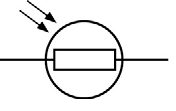 1(ii)     accept any suggestion that would change light intensity, eg:•        torch on or offaccept power of torchdo not accept watts / wattage of torch•        distance between torch and LDR•        lights in room on or off•        shadow over the LDR1(b)     resistance decreases1from 600 kΩ to 200 kΩaccept by 400 kΩ1(c)     (i)      no numbers for light intensity
or
light intensity is categoric / a description / not continuousnot enough results is insufficient1(ii)     YESmark is for the reasonboth show that resistance increases with decreasing (light)
intensity / brightnessaccept they both get the same results / pattern1(d)     A circuit that automatically switches outside lights on when it gets dark.1Question 1Level 3 (5–6 marks):Clear and coherent description of both methods including equation needed to calculate density. Steps are logically ordered and could be followed by someone else to obtain valid results.Level 2 (3–4 marks):Clear description of one method to measure density or partial description of both methods. Steps may not be logically ordered.Level 1 (1–2 marks):Basic description of measurements needed with no indication of how to use them.0 marks:No relevant content.Indicative contentFor both:•        measure mass using a balance•        calculate density using ρ = m / VMetal cube:•        measure length of cube’s sides using a ruler•        calculate volumeSmall statue:•        immerse in water•        measure volume / mass of water displaced•        volume of water displaced = volume of small statueQuestion 2(a)     range of speeds1moving in different directionsaccept random motion1(b)     internal energy1(c)     density = mass / volume1(d)     0.00254 / 0.014110.181accept 0.18 with no working shown for the 2 calculation markskg / m31Question 1(a)     from K to L1(b)     the same as1smaller than1correct order only(c)     4 N1(d)     the limit of proportionality is reached when a weight of 7N is added to the springaccept any number from 6.8 to 7.2 inclusive1(e)     the extension is directly proportional to the weight.1(f)     C1Question 2(a)     (i)     B Ceither order1(ii)     elastic potential (energy)accept strain for elastic1(b)     (i)     mark both parts together1measured / recorded the length of the spring (and not extension)accept measured A–C (and not B–C)accept did not work out/measure the extensionextension does not equal zero when force = 0accept line should pass through the origin1(ii)     point marked at 5.5 (N)accept any point between 5.0 and 5.6 inclusive1up to that point force and extension are (directly) proportionalaccept it’s at the end of the straight part (of the graph line)accept past that point force and extension are no longer (directly) proportionalaccept the line starts to curve1(c)     1.8allow 1 mark for correct substitution, ie 25 x 0.072 provided no subsequent step shownan answer 1800 gains 1 markan incorrect conversion from mm to m with a subsequent correct calculation gains 1 mark2[Question 1(a)     It will have a constant speed.1(b)     distance travelled = speed × time1(c)     a = 18 − 9 61a = 1.5allow 1.5 with no working shown for 2 marks1(d)     resultant force = mass × acceleration1(e)     F = (1120+80) × 1.51F = 1800 (N)allow 1800 with no working shown for 2 marks1accept their 10.3 × 1200 correctly calculated for 2 marks(f)     182 − 92 = 2 × 1.5 × s1s = 182 − 92 / 2 × 1.51s = 81 (m)1allow 81 (m) with no working shown for 3 marksaccept answer using their 10.3 (if not 1.5) correctly calculated for 3marks(g)     Level 2 (3–4 marks):A detailed and coherent explanation is provided. The response makes logical links
between clearly identified, relevant points that include references to the numerical factor.Level 1 (1–2 marks):Simple statements are made. The response may fail to make logical links between the points raised.0 marks:No relevant content.Indicative content•        doubling speed increase the kinetic energy•        kinetic energy increases by a factor of 4•        work done (by brakes) to stop the car increases•        work done increases by a factor of 4•        work done is force × distance and braking force is constant•        so if work done increases by 4 then the braking distance must increase by 44Question 2(a)      (i)     121(ii)     0.2allow 1 mark for their (a)(i) ÷ 60 and correctly calculated1m/s2accept correct unit circled in listaccept ms−2do not accept mps21(b)     B1Question 1(a)     any two successive peaks labelled Waccept any 2 points on same part of adjacent waves
correct by eye1          half ‘height’ of wave labelled Acorrect by eye
N.B. at least one of the answers must be labelled1(b)     0.2correct answer with no working = 2
allow 1 mark for s = f x w or correct working i.e., 2 × 0.1
N.B. correct answer from incorrectly recalled relationship = 02          m/s (unit)independent mark do not allow mps or mHz1Question 2K1use a metre rule/30 cm ruler to measure across 10 (projected) waves 1and then divide by 101accept any practical number of waves number for 10Question 1absorber1reflector1emitter1Question 2(a)      (i)     convection1(ii)     conduction1(b)     (i)      21black is the best absorber (of thermal energy / heat)accept black is the best emitter (of thermal energy / heat)note that a comparative is needed (eg better or best)1(ii)     the colour of the metal plates1(iii)    any one from:•    more precise / accurate / reliabledo not accept better readingdo not accept thermometer is unreliable•    can measure continuously•    take many readings in a small time•    removes (human) reading erroraccept easier to read•    can compare / draw graphs automatically•    records data automatically1(c)     (i)      radiationaccept radiatesaccept infra red (IR) wavesdo not accept heat waves1(ii)     to reflect (heat away from the fire fighter)accept it reflectsaccept it is a poor absorber (of thermal radiation / heat)do not accept deflect / bounce for reflect1(d)     Nthe mark is for the reason which does not score if M is chosentransfers / absorbs less heat
or
gives smallest increase in temperatureaccept will keep fire fighters cooleraccept N is cooler (after 15 minutes)an answer N goes up to 52°C and M goes up to 100°C is insufficient1